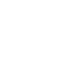 НОВООДЕСЬКА МІСЬКА РАДАМИКОЛАЇВСЬКОЇ ОБЛАСТІ  ВИКОНАВЧИЙ КОМІТЕТР І Ш Е Н Н Я      10 листопада 2021                      м. Нова Одеса                                 №  198Про схвалення проєкту комплексної  Програми реформування і розвитку житлово-комунального господарства Новоодеської міської  ради на 2021-2025 рокиКеруючись Законами України «Про місцеве самоврядування в Україні», «Про житлово-комунальні послуги», «Про благоустрій населених пунктів», відповідно до Бюджетного кодексу України,  та з метою підвищення ефективності та надійності функціонування житлово-комунальних систем життєзабезпечення населення громади, виконавчий комітет міської радиВИРІШИВ:Схвалити проєкт комплексної Програми реформування і розвитку житлово-комунального господарства Новоодеської міської ради на 2021-2025 роки (далі – Програма), що додається.Подати проєкт Програми на розгляд сесії Новоодеської міської ради.Контроль за виконанням даного рішення покласти на заступника міського голови Журбу І.М.Міський голова 					                 Олександр ПОЛЯКОВ